Территориальная избирательная комиссияКурганинскаяЛенина ул., д. . Курганинск, Краснодарский край, 352430Тел./факс (86147)2-13-74, 2-16-03РЕШЕНИЕ 22 сентября 2023 года                                                                              № 69/1002О схеме избирательных округовпо выборам депутатов Совета Новоалексеевского сельского поселения Курганинского районаВ    соответствии    со   статьей  18 Федерального закона от 12 июня 2002 г. № 67-ФЗ «Об основных гарантиях избирательных прав и права на участие в референдуме граждан Российской Федерации», статьей 14  Закона   Краснодарского   края   от 26 декабря 2005 года № 966-КЗ «О муниципальных выборах в Краснодарском крае», территориальная избирательная комиссия Курганинская РЕШИЛА:1.Определить новую схему избирательных округов по выборам депутатов Совета Новоалексеевского сельского поселения Курганинского района (далее – Схема) и графическое изображение этой схемы (прилагаются).2. Направить настоящее решение в Совет Новоалексеевского сельского поселения Курганинского района.3. Разместить настоящее решение на странице территориальной избирательной комиссии Курганинская сайта администрации муниципального образования Курганинский район в сети Интернет.4. Контроль  за выполнением пунктов 2 и 3 данного решения возложить на секретаря   территориальной   избирательной  комиссии Курганинская Медведскую О.С.             Председательтерриториальной избирательной      комиссии Курганинская                                                                 Д.В. Шунин              Секретарь территориальной избирательнойПРИЛОЖЕНИЕ № 1                                                                              УТВЕРЖДЕНО                                                                              решением ТИК Курганинская                                                                           от 22.09.2023 г. № 69/1002ОПИСАНИЕ ГРАНИЦ избирательных округов по выборам депутатов Совета Новоалексеевского сельского поселения Курганинского района Численность избирателей зарегистрированных на территории Новоалексеевского сельского  поселения   3945 человек.	Количество  депутатских мандатов	                                       20			Количество избирательных округов		                    3	в том числе:	восьмимандатных							1	шестимандатных                                                                        2Новоалексеевский шестимандатный избирательный округ № 1В границах: село Урмия (полностью), станица Новоалексеевская (ул.Набережная с №1 по №181, с №2 по №186; ул.Борина; ул.Буденного; ул.Подгорная с №1 по № 41, с №2 по № 36; ул.Красная с №1 по №43, с №2 по №58; переулок Красина; переулок Пушкина; ул.Константиновская; ул.Степная с №1 по №17 ).В территорию избирательного округа входят избирательные участки:№ 27-49 – клуб села Урмия, улица Магистральная, 2, телефон 73-8-30, численность избирателей  -   902 человек.№ 27-50 – Дом культуры ст-цы Новоалексеевская, улица 50 лет ВЛКСМ, 10, телефон 77-3-39 численность избирателей  -   282 человек.Численность избирателей, зарегистрированных в округе -1184 человек.Новоалексеевский восьмимандатный избирательный округ № 2В границах станицы Новоалексеевской (ул.Набережная с № 183 по № 193, с №188 по №196; ул.Подгорная с № 43 по № 165, с № 42 по № 140; ул.Красная с № 45 по № 195, с № 60 по №192; ул.Степная с № 19 по № 189, с № 6 п № 108; ул.Октябрьская; ул.Ленина; ул.Лабинская; ул.Чкалова; ул.Мира; ул. МТС; ул.Энегльса; ул.Кочергина; ул.Чамлыкская; ул.Колхозная; ул.50 лет ВЛКСМ; ул.Калинина, ул.Лабинская). В территорию избирательного округа входит избирательный участок№ 27-50 – Дом культуры ст-цы Новоалексеевская, улица 50 лет ВЛКСМ, 10, телефон 77-3-39. Численность избирателей, зарегистрированных в округе -1592 человек.Новоалексеевский шестимандатный избирательный округ № 3В границах поселка Высокий (полностью). В территорию избирательного округа входит избирательный участок№ 27-51 – клуб поселка Высокий, улица Кузнечная, 37, телефон 76-1-45. Численность избирателей, зарегистрированных в округе -1169 человек.Председатель территориальнойизбирательной  комиссии  Курганинская                                               Д.В. Шунин ПРИЛОЖЕНИЕ № 2                                                                              УТВЕРЖДЕНО                                                                              решением ТИК Курганинская                                                                           от 22.09.2023 г. № 69/1002СХЕМАизбирательных округов по проведению выборов депутатов СоветаНовоалексеевского сельского поселения Курганинского район1 - шестимандатный избирательный округ2 - восьмимандатный избирательный округ3 - шестимандатный избирательный округ      комиссии Курганинская                                                           О.С. Медведская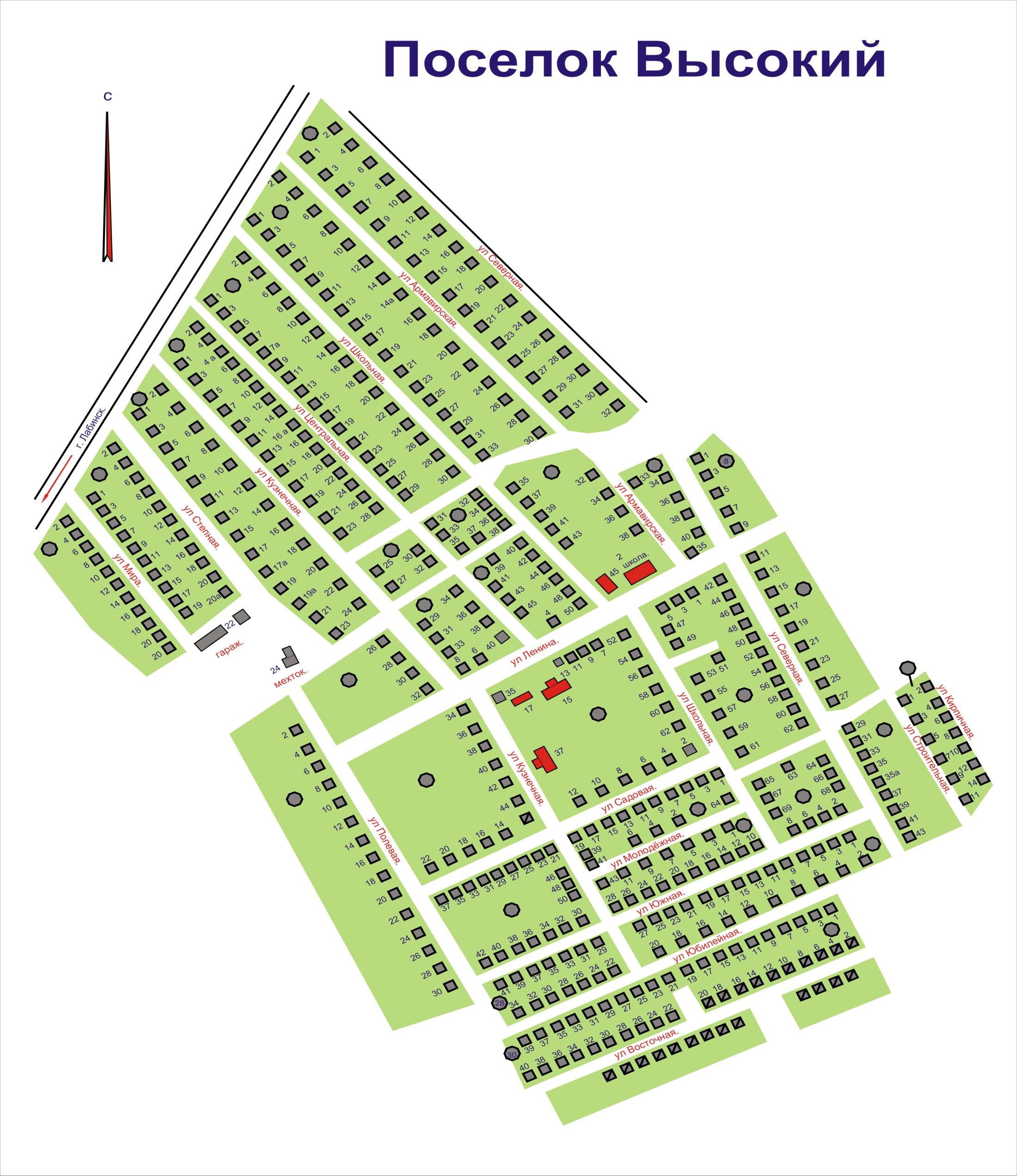 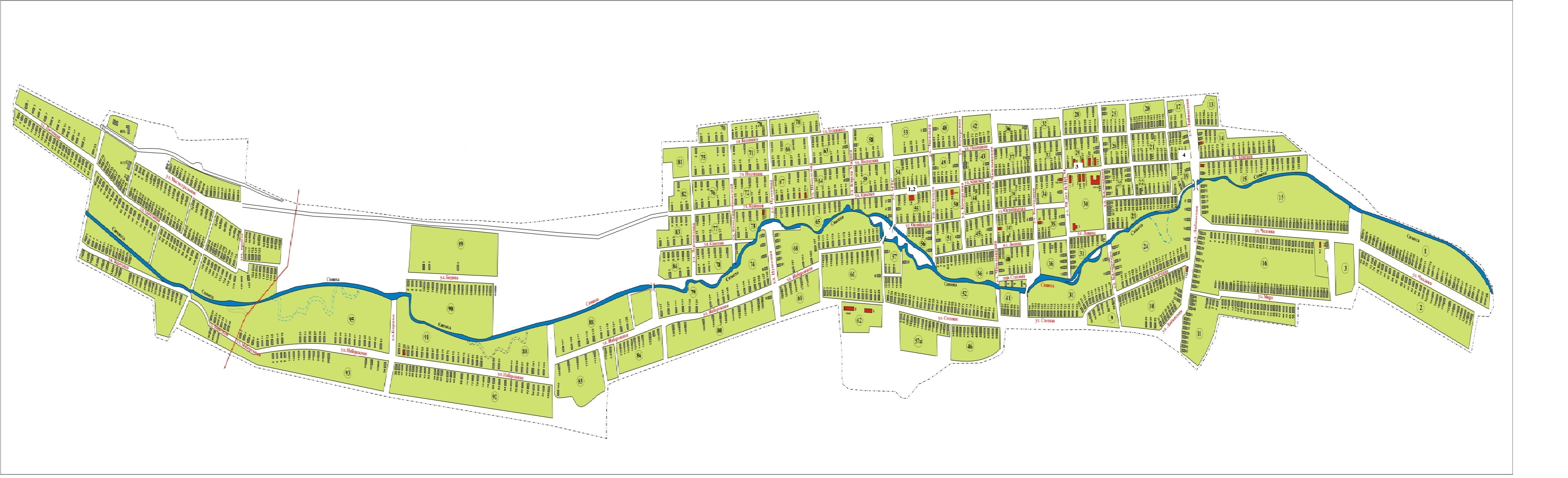 